ФормаПаспорт специалиста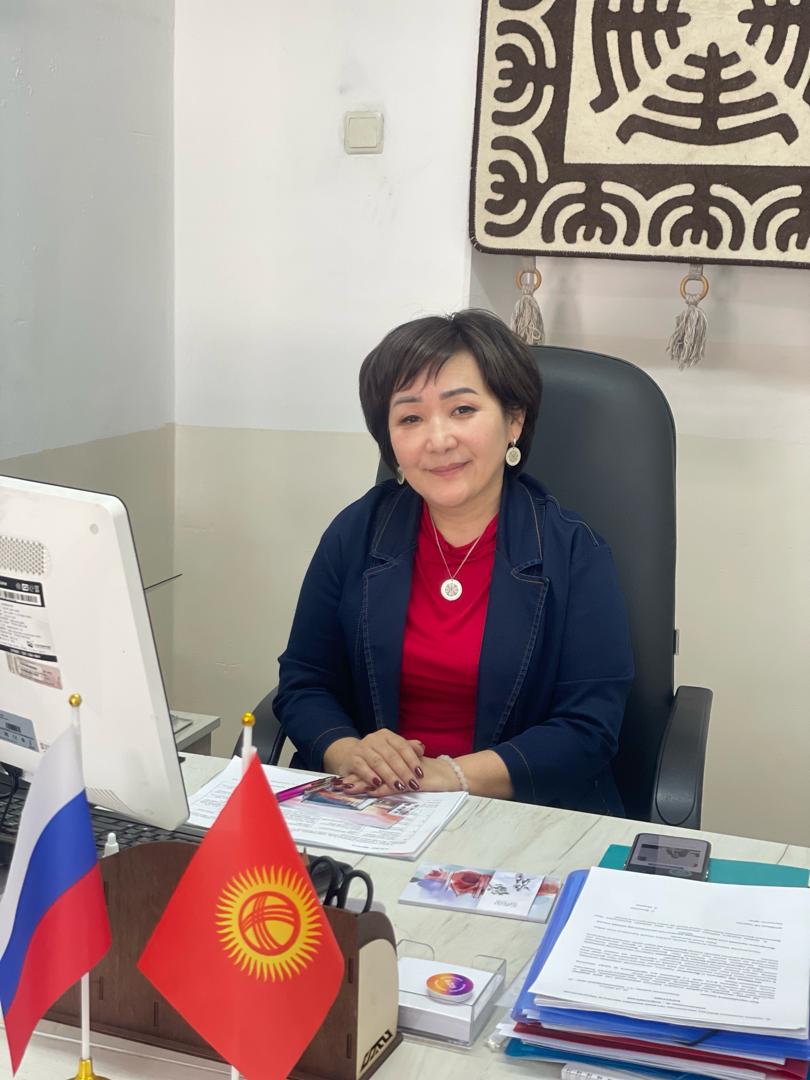 ОбразованиеНазвание: Кыргызский Государственный Педагогический Университет им. И. Арабаева, специальность «Кыргызский язык и литература» с доп. спец: Русский язык и литература  Год окончания вуза: 2001 г. Государство: Республика КыргызстанВид аспирантуры (о/з/н): заочнаяВУЗ, организация: _Кыргызский государственный университет им. И. АрабаеваГод окончания: 2018 г.Государство: Республика КыргызстанВид докторантуры (о/з/н)Год окончания:Государство:Место работыГосударство: Кыргызская РеспубликаОбласть: Чуйский область, город БишкекОрганизация: Кыргызский государственный университет им. И. АрабаеваДолжность: и.о. декана факультета русской филологииНаличие ученой степениСтепень (К): _кандидат педагогических наук_Отрасль наук: пеадгогические науки Шифр специальности (по номенклатуре научных работников): 13.00.02 Дата присуждения: 29.12.2020 г.Научные результаты (всего)1. Количество публикаций _более 20	в т.ч. научных: более 18_ Монографий   	учебно-методических _2_ Открытий		изобретений _	Научные трудыОсновные: шифр научной специальности _13.00.16Редакция сетевого журнала «Бюллетень науки и практики» ISSN 2414-2948 Реализация коммуникативного метода на уроках русского языка в кыргызской школе 15.11.2023Разработка информационной системы для органов местного самоуправления КР // Современные наукоемкие технологии. - Пенза, 2019. - №2. - С. 26-31.Редакция сетевого журнала «Бюллетень науки и практики» ISSN 2414-2948 «Текст как средство формирования коммуникативной компетентности на уроках русского языка в кыргызской школе. Деңгээлдер боюнча тилди окутуунун усулдук негиздери. Б., 2018.Технология организации практических занятий в учебном процессе обучения кыргызскому языку по уровням. Наука, новые технологии и инновации Кыргызстана, №11. – 2018.-194-197-бб.Методологические основы обучения языка по уровням. Наука, новые технологии и инновации Кыргызстана, №11. – 2018.-187-190-бб.Дата заполнения  21 сентябрь 2023 г.       Подпись   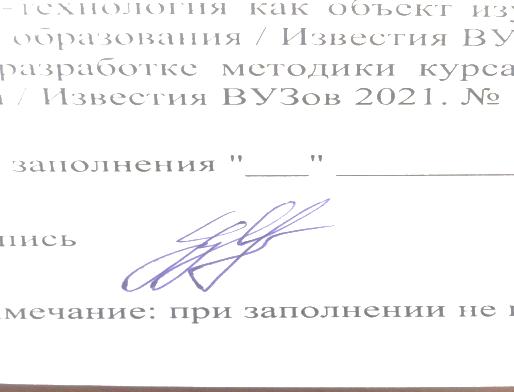 